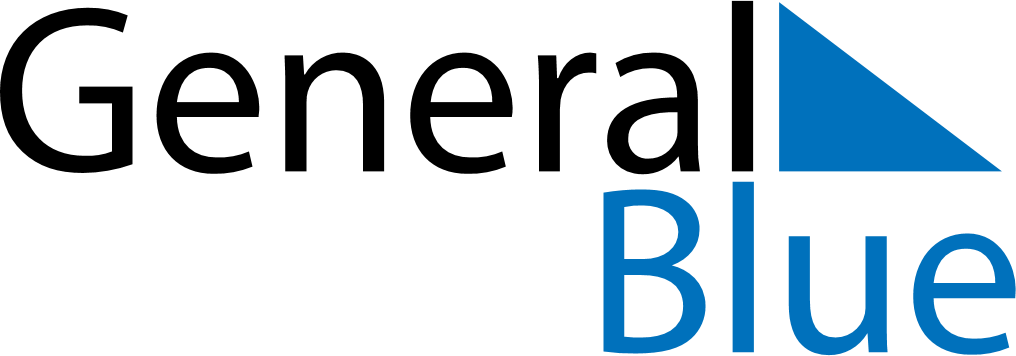 January 2027January 2027January 2027January 2027UkraineUkraineUkraineMondayTuesdayWednesdayThursdayFridaySaturdaySaturdaySunday1223New YearNew YearNew Year456789910New Year (substitute day)111213141516161718192021222323242526272829303031